Year 6 – Spring 1 – Light 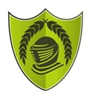 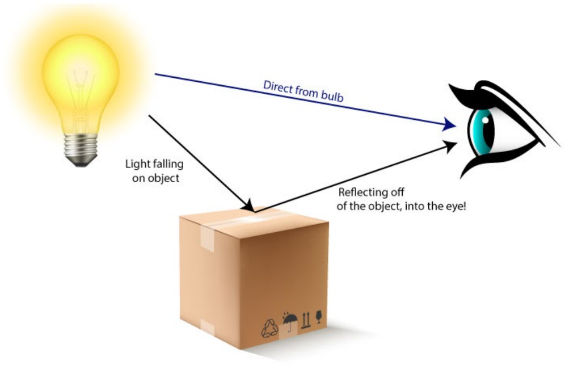 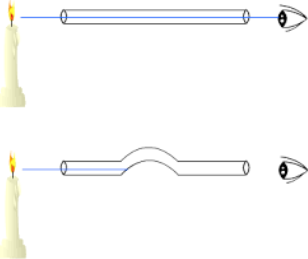 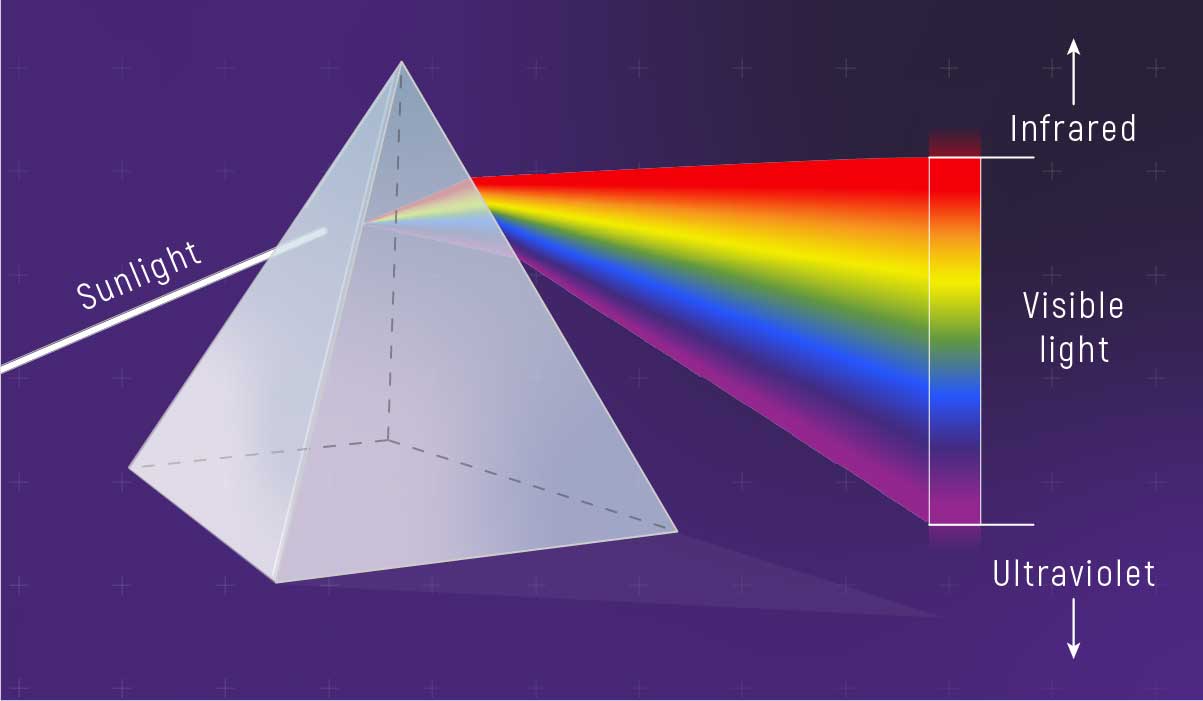 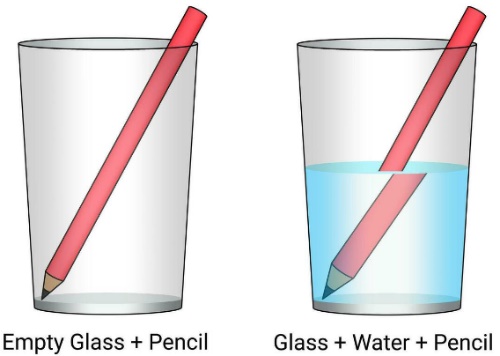 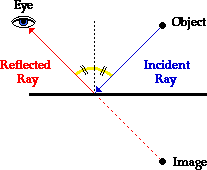 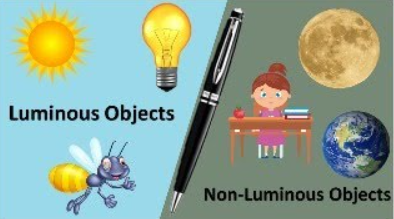 Key FactsLight rays travel in straight lines.Light rays travel directly from luminous objects into our eyes. Light rays are reflected off non-luminous objects so that we can see them.Light travels as a wave, like sound. However, unlike sound, light does not need a medium to travel through so can travel through a vacuum.Isaac Newton shone a light through a transparent prism, separating out light into the colours of the rainbow – the colours of the visible spectrum.  All the colours in the visible spectrum merge together to make light.Key VocabularyKey VocabularyKey VocabularyKey VocabularyEmitTo give off e.g. to give off light.RefractionWhen light bends when it travels through one transparent medium to another e.g. through air to water.Incident rayA ray of light that hits a surface.Visible spectrumLight that is visible to the human eye. It is made up of a colour spectrum.Reflected rayA ray of light that bounces off a surface.Luminous objectsSomething that emits visible light.The Law of ReflectionThe angle at which the ray hits the surface is equal to the angle at which the ray bounces off the surface.Non-luminous objectsSomething that does not emit visible light.